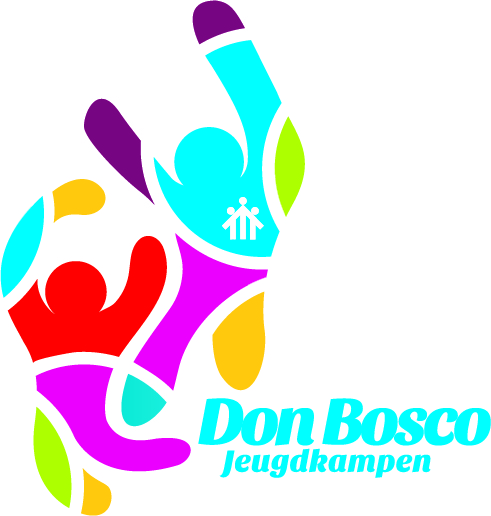 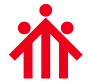 .Nadat dit formulier door ons is ontvangen sturen wij je een bevestiging van inschrijving. Met betrekking tot het voor- en najaarsweekend ontvang je ruim van te voren een uitnodiging van je hoofdleiding voor een voorbereidingsmiddag.Met betrekking tot de zomerweken ontvang je uiterlijk twee weken voor aanvang van het leidingweekend een uitnodiging met daarin verdere informatie.Bovenstaande gegevens blijven eigendom van de Stichting en worden niet aan derden verstrekt. Ondergetekende verklaart dit formulier naar waarheid te hebben ingevuld.Plaats:      	Datum:      Handtekening: Dit formulier volledig ingevuld via email retourneren aan:  aanmeldingleiding@jeugdkampendonbosco.nlPersoonsgegevens leidingPersoonsgegevens leidingPersoonsgegevens leidingPersoonsgegevens leidingPersoonsgegevens leidingPersoonsgegevens leidingVoornaamAchternaamGeboortedatum man vrouwStraat, huisnummerPostcodePlaatsTelefoonnummerMobielE-mail adresTelefoonnummer thuisfront(mocht er iets gebeuren tijdens de kampweek dan is via dit nummer iemand bereikbaar)(mocht er iets gebeuren tijdens de kampweek dan is via dit nummer iemand bereikbaar)(mocht er iets gebeuren tijdens de kampweek dan is via dit nummer iemand bereikbaar)(mocht er iets gebeuren tijdens de kampweek dan is via dit nummer iemand bereikbaar)(mocht er iets gebeuren tijdens de kampweek dan is via dit nummer iemand bereikbaar)(mocht er iets gebeuren tijdens de kampweek dan is via dit nummer iemand bereikbaar)Medische gegevens leiding:Medische gegevens leiding:Medische gegevens leiding:Medische gegevens leiding:ZorgverzekeraarPolisnummerWA-verzekeringPolisnummerGebruik je medicijnen? Zo ja, waarvoor?Andere bijzonderheden die van belang zijn tijdens de kampweek?Bijvoorbeeld: Medisch? Allergie? Dieet? Vegetarisch?Bijvoorbeeld: Medisch? Allergie? Dieet? Vegetarisch?Bijvoorbeeld: Medisch? Allergie? Dieet? Vegetarisch?Bijvoorbeeld: Medisch? Allergie? Dieet? Vegetarisch?In welke week en/of weekend ga je als vrijwilliger mee?In welke week en/of weekend ga je als vrijwilliger mee?In welke week en/of weekend ga je als vrijwilliger mee?In welke week en/of weekend ga je als vrijwilliger mee?Voorjaarsweekend      08 t/m 11 jaar27 t/m 29 april 2018Schuurkamp week 1   13 t/m 16 jaar22 t/m 28 juli 2018Tentenkamp        10 t/m 12 jaar22 t/m 28 juli 2018Schuurkamp week 2  08 t/m 12 jaar29 juli t/m 04 augustus 2018Schuurkamp week 3  10 t/m 13 jaar05 augustus t/m 11 augustus 2018Najaarsweekend        15 t/m 17 jaar19 oktober t/m 21 oktober 2018Functie tijdens de week / het weekend? (leiding, assistent-leiding, kookstaf of fourageur)FietshuurFietshuurHet meebrengen of huren van fietsen is alleen van toepassing tijdens de kampweken in de zomer.Het meebrengen of huren van fietsen is alleen van toepassing tijdens de kampweken in de zomer.Ik breng mijn eigen fiets mee naar kamp.Ik maak gebruik van de mogelijkheid om een fiets te huren voor € 30,00. Hoe ben je in contact gekomen met onze stichting?Hoe ben je in contact gekomen met onze stichting?Hoe ben je in contact gekomen met onze stichting?Via familie of bekendenVia familie of bekendenVia een website, namelijk:Via een dagblad/krant of tijdschrift, namelijk:Via een folder en/of posterAnders, namelijk:Ik ga voor de … keer mee met Deebeetje-kamp!Ik ga voor de … keer mee met Deebeetje-kamp!Heb je er bezwaar tegen dat de stichting een VOG voor je aan gaat vragen?Heb je er bezwaar tegen dat de stichting een VOG voor je aan gaat vragen?Je hoeft hier zelf geen stappen voor de ondernemen, de stichting bereidt de aanvraag online voor. Je ontvangt vervolgens een e-mail (met een link en een aanvraagcode) met de mededeling dat van jou een VOG wordt gevraagd. Meer informatie hierover kun je lezen op www.justis.nl/producten/vog/vog-aanvragenJe hoeft hier zelf geen stappen voor de ondernemen, de stichting bereidt de aanvraag online voor. Je ontvangt vervolgens een e-mail (met een link en een aanvraagcode) met de mededeling dat van jou een VOG wordt gevraagd. Meer informatie hierover kun je lezen op www.justis.nl/producten/vog/vog-aanvragenJaNee